1 fiche par formateur(-trice) à référencer chez PROTECT’UP* informations obligatoires à compléterIDENTITÉINFORMATIONS COMPLÉMENTAIRES*Cet(te) formateur(-trice) est-il (elle) salarié(e) votre organisme ? 	 OUI     NONRéussite des 4 modules des Bases en prévention des risques INRS	 OUI     NONRappel des pièces justificatives à joindre pour l’enregistrement de chaque formateur(trice)Copie de la carte d’Identité ou du passeport ;  	  Curriculum Vitae à jour ;   	                                                                                                                                        Certificats et diplômes pour les formations animées (notamment SST, CACES®, bases en prévention des risques…) ;    	Copie du permis de conduire (si animation des formations conduite d’engins et CACES®).   	COMPÉTENCES & MATÉRIEL*SÉCURITÉ INCENDIE & ÉVACUATION	2AGENT DE PRÉVENTION ET DE SÉCURITÉ (APS)	2SECOURISME	3SANTÉ & SÉCURITÉ AU TRAVAIL	4HABILITATION ÉLECTRIQUE	5CONDUITE D’ENGINS & CACES®	6ACADÉMIE DES FORMATEURS	8AUTRES	8SÉCURITÉ INCENDIE & ÉVACUATIONAvez-vous votre propre matériel ?	 OUI     NONSi oui, description :      	Cadre réservé à PROTECT’UP ↓Êtes-vous en mesure d’animer ? PTI (manipulation des extincteurs) 	Équipier de Première Intervention (EPI) en ERT	 en ERP J/U	 en ERP N/O	 en ERP, type(s) : 	Équipes d’évacuation Équipier (EE, GF, SF) 	 Coordinateur (EE CE) 	 Formation avec simulateur électronique	     Je possède le matériel  OUI  NON, description :       Port de l’ARI	SSIAP1 - Agent	 FI	 REC	 RAN	 MC	2 - Chef d’équipe	 FI	 REC	 RAN	 MC	3 - Chef de service 	 FI	 REC	 RAN	 MC	AGENT DE PRÉVENTION ET DE SÉCURITÉ (APS)	Cadre réservé à PROTECT’UP ↓Êtes-vous en mesure d’animer ? Socle de base	 Gestion des conflits 	 Prévention des risques terroristes 	 Gestion des conflits dégradés 	 Incendie 	 SST 	 Inspection visuelle et palpation	SECOURISMEAvez-vous votre propre matériel ?	 OUI     NONSi oui, description :      	Cadre réservé à PROTECT’UP ↓Êtes-vous en mesure d’animer ? Initiation aux Premiers Secours	Sauveteur Secouriste du Travail (SST) SST (niveau 1) 	 SST SMS (spécifique en milieu souterrain)	 SST en zone Confinée (amiante, plomb) 	SANTÉ & SÉCURITÉ AU TRAVAIL	Cadre réservé à PROTECT’UP ↓Êtes-vous en mesure d’animer ?Comité Social et Économique (CSE) module économique et social 	module SSCT :  - 50 salariés   50 à 300 salariés    + de 300 salariés 	 Président CSE	Activité physique au travail PRAP IBC	 PRAP 2S	 APS ASD	 Gestes et Postures	 Travail sur Écran de visualisation	 Mobilisation de Personnes à Mobilité Réduite 	Travail en hauteur Port du harnais anti-chute	 Échafaudages R408	 Échafaudages R457	Travail en sécurité Scie à panneaux	Habilitation mécanique, niveau(x) :	 M0 	 M1	 M2	 MR	 MC	 MX 	ATEX, niveau(x) :    0        1       2      	 Sensibilisation risques chimiques	 ADR 1.3 niveau(x) :      	 Vérificateur des EPI	 Vérificateur des accessoires de levage (élingues, chaines, dispositifs de préhension et arrimages)	HygièneHACCP, module(s) :  Appliquer les bonnes pratiques 	                                    Réaliser un plan de maîtrise sanitaire	AIPR Opérateur	 Concepteur	 Encadrant	Autres :HABILITATION ÉLECTRIQUEAvez-vous votre propre matériel ?	 OUI     NONSi oui, description :      	Cadre réservé à PROTECT’UP ↓Êtes-vous en mesure d’animer ?Non électricien, niveau(x) :  	 B0H0 	 BS 	 BE manœuvre	Électricien BT, niveau(x) :	 B1 	 B2	 BR	 BC	 BE ess., mes., vér.	 Électricien HT, niveau(x) :	 H1 	 H2	 HC	 HE man., ess., mes., vér.	Véhicules électriques, niveau(x) :      	CONDUITE D’ENGINS & CACES®Êtes-vous testeur pour un OTC qui pourrait intervenir pour nous ?	 OUI     NONSi oui, sur quelle(s) recommandation(s) et catégorie(s) :	Cadre réservé à PROTECT’UP ↓Êtes-vous en mesure d’animer ?R482 Engins de chantier Module IPR opérateur intégré aux CACES® R482		  CACES® catégorie A 		|  option TEL	 CACES® catégorie B1	|  option PE 	|  option TEL	  CACES® catégorie C1	|  option PE 	|  option TEL	  CACES® catégorie C2	|  option PE 	|  option TEL	  CACES® catégorie D	|  option PE 	|  option TEL	  CACES® catégorie E	|  option PE 	|  option TEL	  CACES® catégorie F	|  option PE 	|  option TEL	  CACES® catégorie G			  Formation évaluation catégorie A 		|  option TEL	 Formation évaluation catégorie B1	|  option PE 	|  option TEL	  Formation évaluation catégorie C1	|  option PE 	|  option TEL	  Formation évaluation catégorie C2	|  option PE 	|  option TEL	  Formation évaluation catégorie D	|  option PE 	|  option TEL	  Formation évaluation catégorie E	|  option PE 	|  option TEL	  Formation évaluation catégorie F	|  option PE 	|  option TEL	  Formation évaluation catégorie G		|  option TEL	  Formation évaluation sur équipement BRH (cat. A et B1)		  Formation évaluation sur équipement fourches (cat. C1)		  Formation évaluation sur équipement malaxeur (cat. C1)		  Formation évaluation sur équipement ripper (cat. C2)		  Formation évaluation sur équipement godet (cat. F)		  Formation évaluation sur équipement potence (cat. F)		  Formation évaluation sur équipement nacelle (cat. F)		R484 Ponts roulants et portiques CACES® catégorie 1	 Formation évaluation catégorie 1	R485 Gerbeurs automoteurs CACES® catégorie 1	 CACES® catégorie 2	 Formation évaluation toutes hauteurs	R486 PEMP CACES® catégorie A	|  option PE 		  CACES® catégorie B	|  option PE 		  CACES® catégorie C	 		  Formation évaluation groupe A type 1	 Formation évaluation groupe A type 3	 Formation évaluation groupe B type 1	 Formation évaluation groupe B type 3	R489 CHARIOTS ÉLÉVATEURS CACES® catégorie 1A	 CACES® catégorie 1B	 CACES® catégorie 2B	 CACES® catégorie 3	 CACES® catégorie 4	 CACES® catégorie 5	 CACES® catégorie 6	 CACES® catégorie 7	 Formation évaluation catégorie 1A	 Formation évaluation catégorie 1B	 Formation évaluation catégorie 2B	 Formation évaluation catégorie 3	 Formation évaluation catégorie 4	 Formation évaluation catégorie 5	 Formation évaluation catégorie 6	 Formation évaluation catégorie 7	R490 Grues de chargement CACES® poste fixe		|  option TEL	 Formation évaluation poste fixe		|  option TEL	ACADÉMIE DES FORMATEURS	Cadre réservé à PROTECT’UP ↓Êtes-vous en mesure d’animer ? Formateur SST (niveau 2) 	 Formateur PRAP IBC (niveau 2) 	 Formateur PRAP 2S (niveau 2) 	 Formateur APS ASD (niveau 2) 	 Formateur au risque incendie 	 Formateur SSIAP 1 	 Formateur SSIAP 2	Agent de Prévention et de Sécurité (APS) Formateur gestion des conflits	 Formateur prévention des risques terroristes	 Formateur GDC (Gestion des Conflits Dégradés) 	 Formateur inspection visuelle et palpation	 Formateur en habilitation électrique 	 Formateur en conduite d’engins & CACES® R482	 Formateur en conduite d’engins & CACES® R484	 Formateur en conduite d’engins & CACES® R485	 Formateur en conduite d’engins & CACES® R486	 Formateur en conduite d’engins & CACES® R489	 Formateur en conduite d’engins & CACES® R490	AUTRESAnimez-vous d’autres formations non prises en compte dans les éléments ci-dessus ?  OUI     NONSi oui, lesquelles :	Cadre réservé à PROTECT’UP ↓NOTICE D’INFORMATIONconcernant l’enregistrement et le traitement de vos donnéesLes informations recueillies dans :Les renseignements sur l’entreprise ;Les renseignements sur le/la formateur.trice ;sont enregistrées dans un fichier informatisé par le responsable pédagogique ou une personne désignée.Les données marquées par un astérisque dans le questionnaire doivent obligatoirement être fournies. Dans le cas contraire, PROTECT’UP ne pourra pas procéder au référencement de l’organisme ou du formateur(-trice) ou du consultant(e).Les données collectées seront communiquées aux seuls destinataires suivants : collaborateurs PROTECT’UP en charge de la gestion des formations et à titre plus exceptionnel les clients finaux.Elles sont conservées sans durée limite dans le temps.Vous pouvez accéder aux données vous concernant, les rectifier, demander leur effacement ou exercer votre droit à la limitation du traitement de vos données.Dans ce cas, vous ne serez plus référencés et ne pourrez plus intervenir pour le compte de PROTECT’UP.Consultez le site cnil.fr pour plus d’informations sur vos droits.Pour exercer ces droits ou pour toute question sur le traitement de vos données dans ce dispositif, vous pouvez contacter : Gaëtan RECH, gaetan.rech@protectup.fr, 09 86 23 33 22 Si vous estimez, après nous avoir contactés, que vos droits « Informatique et Libertés » ne sont pas respectés, vous pouvez adresser une réclamation à la CNIL.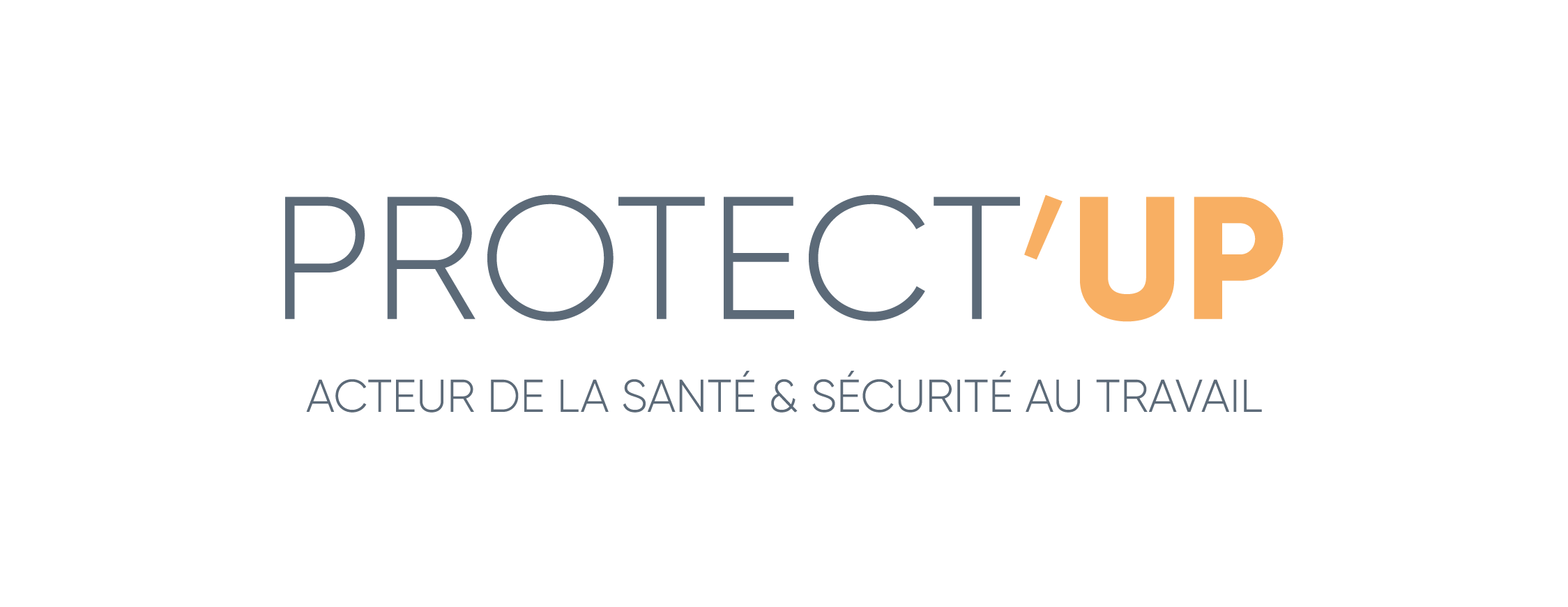 RENSEIGNEMENTS SUR LE/LA FORMATEUR.TRICEPrénom NOM*Adresse domicile*Téléphone portable *Adresse mail * Niveau d’étude/Diplômes Brevet des collèges             BEP/CAP             BAC / BAC +       Brevet des collèges             BEP/CAP             BAC / BAC +       Brevet des collèges             BEP/CAP             BAC / BAC +       Brevet des collèges             BEP/CAP             BAC / BAC +      Profession principale actuelleProfession principale actuelleAncienneté dans l’animation de formationsAncienneté dans l’animation de formationsAncienneté dans l’animation de formations